Приложение №1 к распоряжению главы сельского поселения Толбазинский сельсовет муниципального района Аургазинский район Республики Башкортостан №____ от ___ ________ 20__г.СОСТАВ противопаводковой комиссии сельского поселения Толбазинский сельсоветУправляющий делами                                                                  С.Т. ЮсуповаПриложение №2 к распоряжению главы сельского поселения Толбазинский сельсовет муниципального района Аургазинский район Республики Башкортостан №____ от ___ ________ 20__г.ПЛАН мероприятий по безаварийному пропуску весеннего половодья на территории сельского поселения Толбазинский сельсовет в 2021 годуТелефоны для связи с противопаводковой комиссией сельского поселения Толбазинский сельсовет: 2-13-31, 2-13-37, 2-17-41, 2-26-05.Управляющий делами                                                                  С.Т. ЮсуповаФамилия, имя, отчество, занимаемая должностьТелефонПредседатель комиссии:Председатель комиссии:Нафиков Айдар Ришатович, глава сельского поселения Толбазинский сельсовет8(34745) 2-13-31,факс 2-17-41Заместитель председателя комиссии:Заместитель председателя комиссии:Тимербулатов Ильгиз Фанинович, заместитель главы сельского поселения Толбазинский сельсовет2-26-05Секретарь комиссии:Секретарь комиссии:Жигулин Алексей Леонидович, специалист 1 категории сельского поселения Толбазинский сельсовет2-17-41Члены комиссии:Члены комиссии:Султанов Руслан Равилович, заместитель начальника полиции по охране общественного порядка (по согласованию)2-14-07Курбангалиев Фаиль Наилевич, начальник Толбазинского ЛТЦ ПАО «Башинформсвязь» (по согласованию)2-10-602-14-08Гилязетдинов Рустам Анварович, начальник МКУ Отдел образования муниципального района2-13-012-13-45Багаутдинов Булат Файзрахманович, начальник МКУ Отдел культуры муниципального района2-17-872-23-06Тарасов Виталий Григорьевич, главный врач ГБУЗ РБ «Толбазинская ЦРБ» (по согласованию)2-17_91Ибраков Тагир Фанилович, главный врач Аургазинской районной ветеринарной станции (по согласованию)2-11-542-19-13Габбасов Айрат Асгатович, директор МУП ПУЖКХ Аургазинского района РБ2-11-652-15-08Платонов Эдуард Алексеевич, начальник Аургазинского РЭС ООО «Башкирэнерго» (по согласованию)2-13-152-19-69Халилов Юнир Рамизович, начальник Аургазинской КС филиала ПАО «Газпром газораспределение Уфа» в г.Стерлитамак (по согласованию)2-30-012-12-25Файзуллин Артур Яхиевич, начальник Аургазинского ДРСУ (по согласованию)2-11-33Бахтиярова Рамиля Гаязовна, председатель Совета Аургазинского РайПО (по согласованию)2-13-492-19-87Богданов Роберт Талгатович, начальник 149 ПСЧ 14 ПСО ФПС ГПС ГУ МЧС России по РБ (по согласованию)2-02-212-11-48Мулюков Рустам Рамилевич, начальник участка Толбазы ООО АвтоматизацияСистемыТехнологии» (по согласованию)2-10-01Габидуллин Ринат Мухаматович, директор МУП «Аургазы-Водоканал» (по согласованию)2-15-52п/пНаименование мероприятийСрок исполненияИсполнители1Образование противопаводковой комиссии сельского поселения Толбазинский сельсовет и ведомственных противопаводковых комиссий объектов экономики района. Утверждение планов мероприятий по безаварийном пропуску паводкадо12.03.2021Администрация СП, собственники ГТС, руководители объектов экономики (по согласованию)2Назначение ответственных за все гидротехнические сооружения, расположенные на соответствующих территориях, в том числе за сооружения, на которые правоустанавливающие документы находятся в стадии о оформленияна период половодьяАдминистрация СП, руководители организаций (по согласованию)3Определение населенных пунктов, объектов экономики, находящихся на паводкоопасных территориях или попадающих в зону возможного подтопления (затопления). Разработка плана предупредительных работдо20.03.2021Администрация СП4Подготовка мест на возвышенных участках местности для вывода сельскохозяйственных животных и птиц в случае подтопления населенных пунктов. Создание запасов продовольствия, кормов для скота, ГСМ. Подготовка плавательных средств. Подготовка транспорта и помещений для возможной эвакуации населения из зон затопления. Уточнение пунктов временного вмещениядо20.03.2021Администрация СП, руководители ОЭ (по согласованию)5Подготовка ГТС прудов, водохранилищ, инженерных защитных сооружений, накопителей сточных вод и отходов к безаварийному пропуску половодья. Полная сработка водохранилищ и прудов, находящихся в аварийном состояниидо01.04.2021Администрация СП, собственники ГТС, (по согласованию)6Обследование неорганизованных скоплений бытовых и промышленных отходов в населенных пунктах, на сельскохозяйственных предприятиях, на берегах рек и водоемов. Проведение работ по предотвращению загрязнения и засорения водоемов.до01.04.2021Администрация СП, руководители объектов экономики (по согласованию)7Проверка готовности к пропуску половодья потенциальных источников загрязнения водных объектов, инженерных коммуникаций, мостов, дорог и других сооружений. Проведение при необходимости ремонтных работ, очистки от снега кюветов и мостовых пролетовс 15 марта 2021 года постоянноАдминистрация СП, собственники сооружений(по согласованию)8Создание аварийных бригад готовых к выполнению работ в паводковый период.Проверка и обеспечение готовности сил и средств к проведению мероприятий по предупреждению и ликвидации чрезвычайных ситуацийс 15 марта2021 годаАдминистрация СП, организации района, собственники сооружений(по согласованию)9Подготовка складов для хранения удобрений, ядохимикатов, ГСМ, и других отравляющих веществ. Водоотведение от данных объектов.до18.03.2021Руководители ОЭ(по согласованию)10Проверка состояния опор линий электропередач и линий связи, трансформаторных подстанций. Установка регулярного контроля за их состоянием.на период половодьяРуководители объектов экономики (по согласованию)11Проверка состояния системы водозабора, водоотводов, локальных водопроводов,Проведение мероприятий по поддержанию их в исправном состоянии.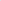 до01.04.2021, с началом паводка постоянноАдминистрация СП, руководители ОЭ (по согласованию)12Проверка состояния всех коммуникаций газоснабжения. Очистка всех АГРС, ГРС и ГРП от снега и льда. Отведение паводковых вод и исключение размыва газопроводов и коммуникаций.до01.04.2021, с началом паводка постоянноАдминистрация СП, руководители ОЭ (по согласованию)13Проверка состояния котельных, теплотрасс, колодцев, очистка их от снега и льда, отведение талых вод, установка дежурства на объектах жизнеобеспечения.до01.04.2021, с началом паводка постоянноАдминистрации сельских поселений, руководители ОЭ (по согласованию)14Организация проведения комплекса санитарно-гигиенических и противоэпидемиологических мероприятийна период половодьяАдминистрация СП, Толбазинская ЦРБ, (по согласованию)15Организация дежурства членов противопаводковой комиссии сельского поселения Толбазинский сельсовет и организаций.с началом паводкаПредседатель противопаводковой комиссии16Обеспечение охраны общественного порядка в местах эвакуации людей и с/х животных. Оказание содействия в беспрепятственном проезде транспортных средств аварийно-спасательных служб в районы ликвидации последствий ЧС.на период половодьяОМВД России поАургазинскому району (по согласованию)17Представление обобщенной информации по итогам пропуска половодья 2021 года и данных о нанесенном ущербедо 01 июня2021 годаПредседатель противопаводковой комиссии